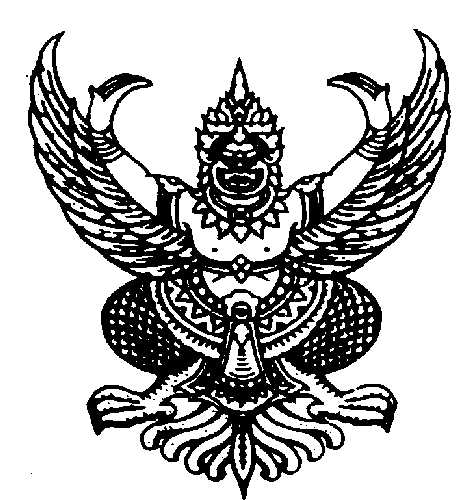 ประกาศมหาวิทยาลัยราชภัฏบุรีรัมย์เรื่อง  กำหนดการส่งผลการเรียนออนไลน์ สำหรับนักศึกษา ภาค กศ.บป.ประจำภาคการศึกษาที่  ๑   ปีการศึกษา  ๒๕๖5-------------------------	ด้วยมหาวิทยาลัยราชภัฏบุรีรัมย์ กำหนดสอบปลายภาค ภาคการศึกษาที่ ๑ ปีการศึกษา ๒๕๖5 สำหรับนักศึกษาภาค กศ.บป. ตั้งแต่วันเสาร์ที่ 22 ตุลาคม พ.ศ. ๒๕๖5 ถึงวันอาทิตย์ที่ 23 ตุลาคม พ.ศ. ๒๕๖5  เพื่อให้การส่งผลการเรียนเป็นไปด้วยความเรียบร้อย	อาศัยอำนาจตามความในมาตรา ๓๑ (๑) แห่งพระราชบัญญัติมหาวิทยาลัยราชภัฏ พ.ศ. ๒๕๔๗ จึงออกประกาศไว้ดังต่อไปนี้	ข้อ ๑ อาจารย์ผู้สอน ตรวจสอบรายชื่อนักศึกษาผ่านระบบคอมพิวเตอร์ที่ประมวลผลจากระบบบริการการศึกษา (MIS) ของมหาวิทยาลัย ก่อนดำเนินการส่งผลการเรียนออนไลน์ 	ข้อ ๒ อาจารย์ผู้สอน สามารถบันทึกผลการเรียนออนไลน์และตรวจสอบความถูกต้องก่อนยืนยันส่งผล การเรียนออนไลน์ ตั้งแต่วันเสาร์ที่ 15 ตุลาคม พ.ศ. ๒๕๖5  ถึงวันอังคารที่ 1 พฤศจิกายน พ.ศ. ๒๕๖5  เวลา  ๑๖.๓๐ น.ข้อ ๓ ให้อาจารย์ผู้สอนพิมพ์รายงานและนำส่งหัวหน้าสาขาวิชา และคณะ พิจารณาตรวจสอบความถูกต้องเพื่ออนุมัติผลการเรียนและลงนามรับรองภายในวันอังคารที่ 1 พฤศจิกายน พ.ศ. ๒๕๖5  เวลา ๑๖.๓๐ น.ข้อ ๔ ให้คณะ นำส่งสำนักส่งเสริมวิชาการและงานทะเบียน (สำนักงานทะเบียนและประมวลผล) เพื่อดำเนินการประมวลผลการเรียนของนักศึกษาเข้าระบบภายในวันอังคารที่ 1 พฤศจิกายน พ.ศ. ๒๕๖5  เวลา  ๑๖.๓๐ น.ในกรณีที่ผลการเรียนไม่ผ่านการพิจารณาอนุมัติ อาจารย์ผู้สอนต้องดำเนินการปรับ หรือแก้ไขตามมติของคณะกรรมการและนำส่งเอกสารให้แก่สำนักส่งเสริมวิชาการและงานทะเบียน (สำนักงานทะเบียนและประมวลผล) เพื่อดำเนินการประมวลผลการเรียนของนักศึกษาเข้าระบบต่อไปทั้งนี้ รายวิชาที่นำส่งสำนักส่งเสริมวิชาการและงานทะเบียน (สำนักงานทะเบียนและประมวลผล) เพื่อบันทึกผลการเรียนเข้าระบบ MIS ต้องผ่านการกลั่นกรองตามหลักเกณฑ์การอนุมัติผลการประเมินผลการศึกษาเท่านั้นข้อ ๕ สำนักส่งเสริมวิชาการและงานทะเบียน (สำนักงานทะเบียนและประมวลผล) ต้องรายงานการส่งผลการเรียนออนไลน์ของอาจารย์ และรายงานอาจารย์ผู้ไม่ส่งผลการเรียนออนไลน์ เพื่อเสนอคณะกรรมการบริหารมหาวิทยาลัยรับทราบข้อ ๖ อาจารย์ผู้สอนที่ไม่ได้ส่งผลการเรียนออนไลน์และเอกสารรายงานผลการเรียนภายในกำหนดตามประกาศของมหาวิทยาลัย มีผลต่อการพิจารณาการประเมินผลการปฏิบัติราชการของข้าราชการพลเรือนในสถาบันอุดมศึกษา และพนักงานมหาวิทยาลัยต่อไป สำหรับอาจารย์พิเศษจะมีผลต่อการพิจารณามอบภาระงานด้านการสอนในภาคการศึกษาถัดไป	จึงประกาศให้ทราบและถือปฏิบัติโดยเคร่งครัด		ประกาศ ณ วันที่   27   เดือน  กันยายน  พ.ศ.  ๒๕๖5				  (รองศาสตราจารย์มาลิณี  จุโฑปะมา)				  อธิการบดีมหาวิทยาลัยราชภัฏบุรีรัมย์